J E D Á L N Y   L Í S T O K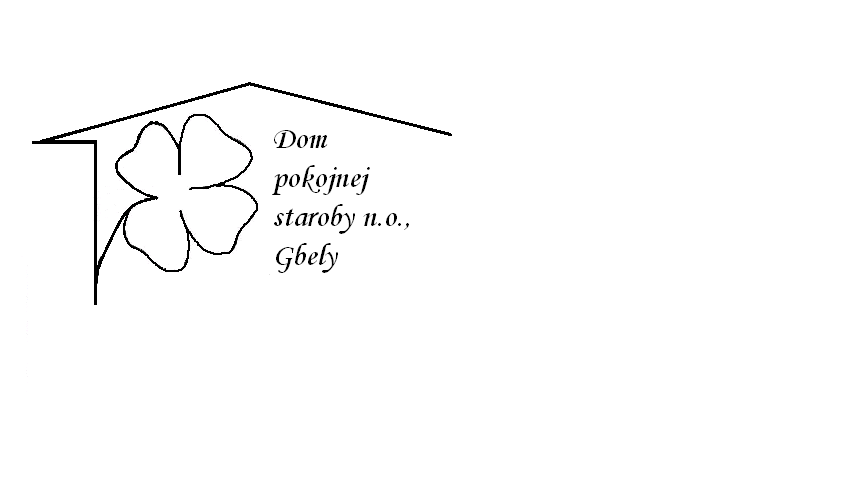 Od 17.07.2023     do 21.07.2023Pondelok   17.07.:  polievka – Zemiaková s cícerom , 1,                               Kurací perkelt , kolienka ,1, 3,7,       Utorok        18.07.:  polievka – Zeleninová s písmenkami ,1,3,    Bravčový rezeň ,varené zemiaky ,šalát ,1, 3,7,Streda        19.07.:  polievka – Vývar s drobkami, 1,3,                                                                            Klopsy ,paradajková omáčka , knedľa kysnutá,1,37,Štvrtok       20.07. : polievka – Slepačia s niťovkami  ,1,3,                                 Bravčové na korení ,kelový prívarok ,chlieb,1,3,                               Piatok         21.07.: polievka- Hrachová  , 1,                                Lekvárové buchty ,1,3,7,Kolektív zamestnancov Domu pokojnej staroby n. o., Gbely Vám praje ,,Dobrú chuť!“.Obedy sa prihlasujú do 13. hod.Zmena jedál vyhradená.Alergény:1-obilniny, 2-kôrovce, 3-vajcia, 4-ryby, 5-arašidy, 6-sojové zrná, 7-mlieko, 8-orechy, 9-zeler, 10- horčica, 11-sezamové semená, 12-kysličník siričitý a siričitany